November 17, 2011To Prospective NASA Student Interns with Disabilities,NASA is looking to increase the number of students with disabilities pursuing science, technology, engineering, and math (STEM) careers through our internship programs. We have a two-percent hiring goal. Students can apply for summer internships now! The deadline for submitting applications is February 1, 2012. They can register for an account and look for internships anytime at the One Stop Shopping Initiative (OSSI): Student On-Line Application for Recruiting interns, fellows and scholars (SOLAR) at http://intern.nasa.gov/ . Summer 2012 internships run for ten weeks from early June through early/mid August. NASA internships are also offered during Spring, Fall and Year Long Sessions.In order to be eligible to apply, students must be accepted as freshmen at an accredited institution of higher learning, i.e., a college or university at the time of the internship. This is what we call a rising freshman. NASA has internships for rising freshmen through doctoral students in STEM fields. A minimum GPA of 2.8 is required to apply; however, applicants must understand that the competition for internships is keen. The age limits for interns are eighteen years and up.Internships are available at all NASA centers nationwide. Students can submit a completed application whether they apply to an opportunity or not. However, applying to opportunities has the advantage of allowing applicants to be considered by mentors who work in disciplines of interest and at a particular center. For example, an opportunity having to do with the Solar Dynamics Observatory (SDO) will be at the Goddard Space Flight Center in Maryland because SDO is located there. Not applying to an opportunity means that prospective interns will be hoping that a mentor happens to read their applications rather than directing their applications to mentors in fields and at centers of interest. Students, who are selected for summer internships will receive an offer letter by E-mail sometime after February 1, 2012. They will then have five days to either accept or reject the offer through their OSSI:SOLAR account. The offer will automatically expire after five days if no action is taken. Please feel free to contact me for more information or help with applying.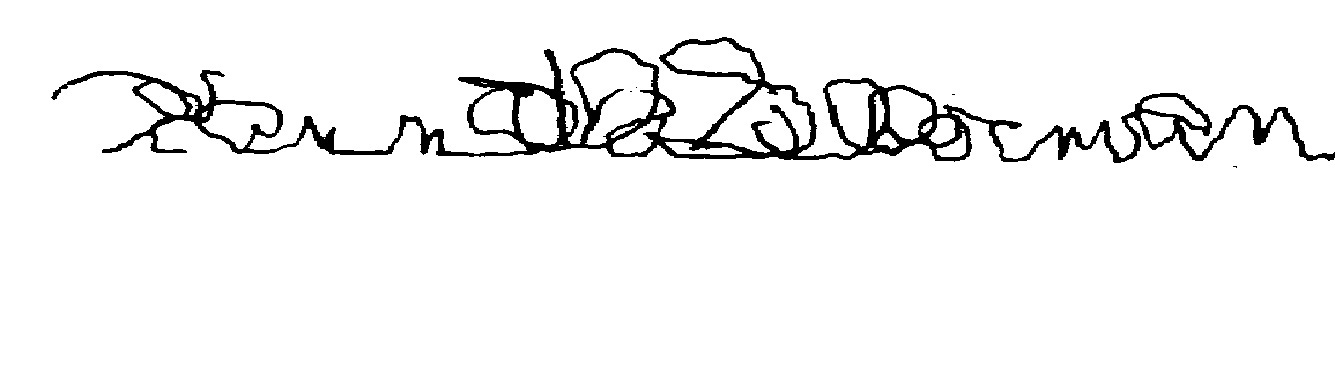 Kenneth A. Silberman, Esq.U.S. Supreme Court, Maryland, & Patent Bars B.A., M.Eng., J.D.NASA Engineer & Registered Patent Attorney Office of Education, Code 160 NASA/GSFC Mailstop 160, Bldg. 28, Rm. N165, Greenbelt, MD  20771, USAVoice:  (301) 286-9281Fax:  (301) 286-1655E-mail:  kenneth.a.silberman@nasa.govOffice Location:                 Building 28 Room W151